Publicado en Barcelona el 27/05/2020 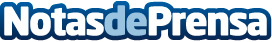 EAE Business School crea un fondo de 3 millones de euros en ayudas al estudio ante la crisis del Covid 19Antes de la crisis del COVID 19, el 25% de alumnos ya se beneficiaban de becas y ayudas al estudio. Ahora este porcentaje se ha incrementado logrando que un 40% del total de alumnos pueda beneficiarse de ellasDatos de contacto:Montserrat Bros93 227 80 90 Nota de prensa publicada en: https://www.notasdeprensa.es/eae-business-school-crea-un-fondo-de-3 Categorias: Nacional Finanzas Emprendedores http://www.notasdeprensa.es